مقدمةنظم مكتب تنمية الاتصالات (BDT) للاتحاد الدولي للاتصالات (ITU) الاجتماع الإقليمي التحضيري لمنطقة أوروبا (RPM-EUR) إلكترونياً بالتعاون مع وزارة الصناعة والتجارة في الجمهورية التشيكية، يوميْ 18 و19 يناير 2021.وتمثل هدف الاجتماع الإقليمي التحضيري لمنطقة أوروبا في تحديد الأولويات على الصعيد الإقليمي من أجل تنمية الاتصالات وتكنولوجيات المعلومات والاتصالات (ICT)، مع مراعاة المساهمات المقدمة من الدول الأعضاء وأعضاء قطاع تنمية الاتصالات من المنطقة. وتوصَّل الاجتماع إلى مجموعة من المقترحات بشأن القضايا ذات الأولوية التي من شأنها أن توفر الأساس لصياغة المساهمات التي ستقدم إلى المؤتمر العالمي لتنمية الاتصالات الذي سيُعقَد في أديس أبابا (إثيوبيا)، في الفترة من 8 إلى 19 نوفمبر 2021 (WTDC-21). وسوف ينظر هذا المؤتمر في أنشطة قطاع تنمية الاتصالات للاتحاد المزمع الاضطلاع بها خلال فترة الأربع سنوات القادمة (2025-2022).ويقدم هذا التقرير عرضاً لأعمال الاجتماع الإقليمي التحضيري لمنطقة أوروبا ونتائجه.المشاركةحضر الاجتماع 114 مشاركاً، منهم 59 مندوباً يمثلون 27 دولة عضواً من منطقة أوروبا، و12 مشاركاً من أعضاء القطاع، و14 مشاركاً يمثلون 11 دولة عضواً بصفة مراقب، ومشاركين اثنين من الأمم المتحدة ووكالاتها المتخصصة، و30 ضيفاً. وكان 64 مشاركاً من فئة الإناث و50 مشاركاً من فئة الذكور. وترد هنا قائمة المشاركين.الاجتماع غير الرسمي لرؤوساء الوفودعُقد الاجتماع غير الرسمي لرؤساء الوفود في 18 يناير 2021، وعملاً بممارسة عريقة للاتحاد في هذا الشأن، أوصى الاجتماع بأن يعين البلد المضيف الافتراضي هذا العام، الذي هو الجمهورية التشيكية، سعادة السيد بيتر أوكو، نائب وزير الصناعة والتجارة في الجمهورية التشيكية، رئيساً للاجتماع الإقليمي التحضيري للمؤتمر العالمي لتنمية الاتصالات لعام 2021 لمنطقة أوروبا.وأوصى الاجتماع كذلك بتعيين السيدة إنغا ريمكيفيتشيني (جمهورية ليتوانيا) نائبة للرئيس. والسيدة ريمكيفيتشيني هي رئيسة قسم العلاقات الدولية والعامة في هيئة تنظيم الاتصالات بجمهورية ليتوانيا (RRT)، ورئيسة فريق مشروع اللجنة المعنية بسياسات الاتحاد الدولي للاتصالات (Com-ITU) التابعة للمؤتمر الأوروبي لإدارات البريد والاتصالات (CEPT) بشأن المؤتمر WTDC-21.ووافق الاجتماع أيضاً بشكل غير رسمي على مشاريع جدول الأعمال وخطة إدارة الوقت وتوزيع الوثائق، ريثما يتم اعتمادها في اليوم الأول من الاجتماع الإقليمي التحضيري لمنطقة أوروبا. وبالإضافة إلى ذلك، تم الاتفاق، بصورة استثنائية، على النظر في المساهمات المتأخرة ووثائق المعلومات مراعاةً لقيمتها بالنسبة إلى المناقشات المتعلقة بالأولويات الإقليمية.1	حفل الافتتاحتضمن حفل الافتتاح العديد من المداخلات رفيعة المستوى. وجميع هذه المداخلات منشورة في الموقع الإلكتروني الخاص بالاجتماع الإقليمي التحضيري لمنطقة أوروبا. وكانت الشخصيات التالية من بين المتحدثين في حفل الافتتاح:السيدة دورين بوغدان-مارتن، مديرة مكتب تنمية الاتصالات، الاتحاد الدولي للاتصالات [الكلمة]سعادة السيد بيتر أوكو، نائب وزير الصناعة والتجارة في الجمهورية التشيكية [الكلمة]السيدة كريستيانا فلوتور، الرئيسة المشاركة للمؤتمر الأوروبي لإدارات البريد والاتصالات (CEPT) [الكلمة]السيدة غوي-يوب سون، المديرة الإقليمية لمكتب التنسيق الإنمائي (DCO) لأوروبا وآسيا الوسطى، الأمم المتحدة [الكلمة]إضافةً إلى ذلك، حظي جزء الافتتاح بمجموعة من المداخلات المقدمة من ممثلين على المستوى الوزاري، وكلمة خاصة من رئاسة الاتحاد الأوروبي، وكلمة مجموعة الشباب لمنطقة أوروبا، على النحو التالي:سعادة السيد أورماس رينسالو، وزير الشؤون الخارجية لإستونيا [الكلمة]سعادة السيدة فاليريا لونان، نائبة وزير التحول الرقمي في أوكرانيا [الكلمة]وبالإضافة إلى ذلك، ألقت السيدة كريستينا لورينسو، مديرة مكتب الشؤون الخارجية والتنمية لدى الهيئة الوطنية لتنظيم الاتصالات (ANACOM) في البرتغال، كلمة خاصة موجهة من رئاسة المجلس الأوروبي [الكلمة]وقدمت ممثلة مجموعة الشباب لمنطقة أوروبا، السيدة إليونا أفدو، رسالة فيديوية خاصة موجهة من مجموعة الشباب لمنطقة أوروبا - مبادرة توصيل الجيل، ولفتت الانتباه إلى إعلان الشباب (الوثيقة 22) الذي تولى عرضه بالكامل ممثلو الشباب في إطار البند 8 من جدول الأعمال.2	انتخاب الرئيس ونواب الرئيستبعاً لتوصيات اجتماع رؤساء الوفود، انتُخب سعادة السيد بيتر أوكو، نائب وزير الصناعة والتجارة في الجمهورية التشيكية، بالإجماع رئيساً للاجتماع الإقليمي التحضيري للمؤتمر العالمي لتنمية الاتصالات لعام 2021 لمنطقة أوروبا.وأقر الاجتماع أيضاً توصية اجتماع رؤساء الوفود بتعيين السيدة إنغا ريمكيفيتشيني (جمهورية ليتوانيا)، رئيسة قسم العلاقات الدولية والعامة في هيئة تنظيم الاتصالات بجمهورية ليتوانيا (RRT) ورئيسة فريق مشروع اللجنة المعنية بسياسات الاتحاد الدولي للاتصالات (Com-ITU) التابعة للمؤتمر الأوروبي لإدارات البريد والاتصالات (CEPT) بشأن المؤتمر WTDC-21، نائبة لرئيس الاجتماع الإقليمي التحضيري لمنطقة أوروبا.وقدم الرئيس السيدَ ياروسلاف بوندر، رئيس مكتب الاتحاد لمنطقة أوروبا، بوصفه أمين الاجتماع الإقليمي التحضيري لمنطقة أوروبا.3	اعتماد جدول الأعمال وخطة إدارة الوقتوافق الاجتماع على جدول الأعمال بصيغته الواردة في الوثيقة 1.وأشارت الأمانة إلى أن الاجتماع الإقليمي التحضيري لمنطقة أوروبا تلقى 33 مساهمة: 25 منها من الدول الأعضاء في الاتحاد وأعضاء قطاع تنمية الاتصالات، و5 من الأمانة، و3 من أفرقة العمل التابعة للفريق الاستشاري لتنمية الاتصالات. وبالإضافة إلى ذلك، تم النظر في 15 وثيقة معلومات، منها 4 وثائق مقدمة من وكالات منظومة الأمم المتحدة. ووافق الاجتماع الإقليمي التحضيري على قبول النظر في جميع المساهمات المتأخرة ووثائق المعلومات، علماً أن هذا النهج يطبَّق على أساس استثنائي ولا يسري إلا على الاجتماع الإقليمي التحضيري لمنطقة أوروبا وينبغي ألاّ يستخدمه الآخرون كسابقة في المستقبل. وتمت الموافقة على جدول الأعمال.وبعد تفحص جميع المساهمات المتعلقة بمجالات عمل قطاع تنمية الاتصالات، اعتمد الاجتماع المشروع المقترح لخطة إدارة الوقت (الوثيقة DT/1). وتتاح جميع وثائق الاجتماع في الموقع الإلكتروني لإدارة وثائق الاجتماع الإقليمي التحضيري.4	الاتجاهات الرقمية في أوروبا الوثيقة 2: عرض ياروسلاف بوندر، رئيس مكتب الاتحاد لمنطقة أوروبا الوثيقة بعنوان "الاتجاهات الرقمية في أوروبا".وتقدم هذه الوثيقة لمحة عامة عن الاتجاهات والتطورات في البنية التحتية لتكنولوجيا المعلومات والاتصالات والنفاذ إليها واستخدامها في أوروبا التي تضم 46 دولة عضواً ويعيش فيها 686 مليون نسمة. وتسلط الوثيقة الضوء على التغييرات التي حدثت في مجال اعتماد تكنولوجيا المعلومات والاتصالات منذ المؤتمر العالمي الأخير لتنمية الاتصالات الذي عُقد في عام 2017 (WTDC-17) وخلال جائحة كوفيد-19، وتتتبع الوثيقة تطور التنظيم، وتستعرض التقدم والتحديات في مجال مبادرات الاتحاد الإقليمية لمنطقة أوروبا. ويتمثل الهدف من هذه الوثيقة في أن يستخدمها أعضاء الاتحاد كمرجع لاستعراض التقدم المحرز وتحديد أولويات تنمية تكنولوجيا المعلومات والاتصالات في أوروبا.وشكرت تركيا مكتب تنمية الاتصالات على إعداد هذا التقرير وأعربت عن تقديرها للعمل الهام الذي قام به المكتب فيما يتعلق بتتبع مجتمع المعلومات. ولا يزال العمل الذي يضطلع به الاتحاد في مجال البيانات والإحصاءات ذا أهمية حاسمة بالنسبة إلى أعضاء الاتحاد والمنظمات الأخرى. ويوضح تقرير الاتجاهات الرقمية أن أوروبا تحتل مكانة متقدمة بالمقارنة مع مناطق الاتحاد الأخرى، بيد أن مستويات تنمية تكنولوجيا المعلومات والاتصالات لا تزال متفاوتة داخل المنطقة. وهذا يؤكد الحاجة إلى أن تركز المبادرات الإقليمية الأوروبية على معالجة الفجوة الرقمية الإقليمية ورأبها. ورحّب الاجتماع الإقليمي التحضيري لمنطقة أوروبا بالوثيقة وأحاط علماً بالمساهمة.5	الإبلاغ عن تنفيذ خطة عمل بوينس آيرس (بما في ذلك المبادرات الإقليمية)، والمساهمة في تنفيذ خطة عمل القمة العالمية لمجتمع المعلومات وأهداف التنمية المستدامة (SDG)الوثيقة 3: قدم السيد ستيفن بيرو، نائب مديرة مكتب تنمية الاتصالات، نيابةً عنها، الوثيقة بعنوان "تنفيذ الإدارة القائمة على النتائج في مكتب تنمية الاتصالات". وفي عام 2019، باشر مكتب تنمية الاتصالات إجراء إصلاح شامل لكيفية استخدامه للإدارة القائمة على النتائج (RBM) من أجل تحضير مكتب تنمية الاتصالات (BDT) لمواجهة التحديات التي تطرحها بيئة التنمية سريعة التغير، وتهيئته للوفاء بالغرض. ويدخل هذا الإصلاح الإدارة القائمة على النتائج في تنفيذ جميع برامج العمل، كأداة إدارية لاتخاذ القرار والمراقبة، وتوفير الأدلة لإثبات تأثير مكتب تنمية الاتصالات. وتعمل الإدارة القائمة على النتائج أيضاً كمنصة للتواصل مع الشركاء الداخليين والخارجيين، وتكرار المشاريع ومبادرات برنامج العمل الناجحة وتوسيع نطاقها.الوثيقة 4: قدم السيد ستيفن بيرو، نائب مديرة مكتب تنمية الاتصالات هذه الوثيقة بعنوان الإبلاغ عن تنفيذ خطة عمل بوينس آيرس (بما في ذلك المبادرات الإقليمية)، والمساهمة في تنفيذ خطة عمل القمة العالمية لمجتمع المعلومات وأهداف التنمية المستدامة (SDG). وقدم السيد ياروسلاف بوندر، رئيس مكتب الاتحاد لمنطقة أوروبا، الملحق 2 بعنوان معلومات مفصلة عن العمل المضطلع به من أجل تحقيق المبادرات الإقليمية لمنطقة أوروبا.عُقد المؤتمر العالمي لتنمية الاتصالات للاتحاد لعام 2017 (WTDC-17) في بوينس آيرس، الأرجنتين، واعتمد خطة عمل بوينس آيرس (BaAP). وتحدد هذه الخطة، التي تشمل برامج قطاع تنمية الاتصالات ومجموعة من المبادرات الإقليمية والقرارات والتوصيات ومسائل لجنتي الدراسات الجديدة والمراجَعة، ولاية قطاع تنمية الاتصالات بالاتحاد (ITU-D) وأهدافه وأولوياته للفترة 2018-2021. وتوائم الخطة أيضاً عمل قطاع التنمية مع الأهداف الاستراتيجية للاتحاد لتمكين البلدان من الاستفادة الكاملة من تكنولوجيا المعلومات والاتصالات. وتقدم الوثيقة 4 معلومات عن تنفيذ خطة عمل بوينس آيرس ومساهمتها في تنفيذ خطة عمل القمة العالمية لمجتمع المعلومات وأهداف التنمية المستدامة (SDG). وتسلط الوثيقة الضوء أيضاً على التغيير الذي أجراه مكتب تنمية الاتصالات (BDT)، الذي يمثل الذراع التنفيذي لقطاع تنمية الاتصالات، لضمان قدرته على مواكبة البيئة السريعة التغير التي يعمل فيها. ويعرض الملحق الثاني جميع الأنشطة التي اضطلع بها الاتحاد في الفترة من 2018 إلى 2020، كتفاعل مباشر مع النتائج المتوقعة من مبادرات الاتحاد الإقليمية لمنطقة أوروبا التي تضم 46 بلداً. وتوضح الأنشطة المعروضة في هذه الوثيقة النتائج والأثر الناتج لكل مبادرة إقليمية ولكل نشاط أيضاً. وهذه الأنشطة مجمَّعة حسب الترتيب الزمني لكل موضوع. ويتم بشكل مباشر ربط جميع الأنشطة المضطلع بها في إطار مبادرات الاتحاد الإقليمية لمنطقة أوروبا وتنسيقها مع ما يقابلها من أولويات مواضيعية لمكتب تنمية الاتصالات، مما يعزز أداء الاتحاد وتأثيره على الصعيدين الإقليمي والوطني. وفي الوقت نفسه تحدد الوثيقة مساهمة الأنشطة في أعمال لجان دراسات الاتحاد، وكذلك مساهمة الاتحاد في تنفيذ خطوط عمل القمة العالمية لمجتمع المعلومات وأهداف التنمية المستدامة.وتمثل المبادرات الإقليمية المجالات الخمسة ذات الأولوية التي أعدها واتفق عليها أعضاء منطقة أوروبا ووافق عليها المؤتمر العالمي لتنمية الاتصالات الذي عُقد في عام 2017، في بوينس آيرس، الأرجنتين، ويرد وصفها في خطة عمل بوينس آيرس. وتهدف المبادرات الإقليمية إلى معالجة مجالات الأولوية المحددة للاتصالات/تكنولوجيا المعلومات والاتصالات التي تتطلب إجراءات خاصة من الاتحاد على الصعيد الإقليمي. وفي إطار كل مبادرة إقليمية، أُعدت مجموعة من الأنشطة والمبادرات والشراكات والمشاريع لتلبية احتياجات المنطقة. وتعمل منتديات الاتحاد الإقليمية السنوية للتنمية كآليات للتنسيق، بحيث تيسر تنفيذ المبادرات الإقليمية. وفيما يلي مبادرات الاتحاد الإقليمية لمنطقة أوروبا:•	EUR1: البنية التحتية للنطاق العريض والإذاعة وإدارة الطيف•	EUR2: نهج يركز على المواطن من أجل بناء خدمات الإدارات الوطنية•	EUR3: إمكانية النفاذ والقدرة على تحمل التكاليف وتنمية المهارات للجميع من أجل ضمان الشمول الرقمي والتنمية المستدامة•	EUR4: تعزيز الثقة والأمان في استعمال تكنولوجيا المعلومات والاتصالات•	EUR5: النظم الإيكولوجية للابتكار القائم على تكنولوجيا المعلومات والاتصالاتوتمثل وثيقة المعلومات 1 نسخة موسعة من الملحق 2 وتقدم معلومات مفصلة عن جميع الإجراءات. أحاطت إستونيا الاجتماع علماً بحرصها على التعاون في مجال التنمية الرقمية. وتعمل إستونيا، بالتعاون مع ألمانيا وتحالف التأثير الرقمي (DIAL) والاتحاد الدولي للاتصالات (ITU) وشركاء منضمين آخرين، على إنشاء منصة مفتوحة للإدارة الرقمية ستسمح بتسريع التحول الرقمي ورقمنة الخدمات الحكومية من أجل تحقيق أهداف التنمية المستدامة. وستعرض البوابة أفضل الممارسات وتسلط الضوء على مراجع التنفيذ النموذجية لتمكين جميع البلدان من الاستفادة من تجارب بعضها البعض. وستساعد المنصة على تجنب ازدواج الجهود وعلى تسريع التحول الرقمي وتكثيف الجهود. وسيساعد التعاون بين أصحاب المصلحة في نهاية المطاف على وضع إطار عالمي رفيع المستوى للتعاون الرقمي، والابتعاد عن الحلول الرأسية. وستساهم المنصة في بناء قدرات المسؤولين الحكوميين وواضعي السياسات وأصحاب المصلحة الآخرين على تطوير الخدمات ذات الصلة من أجل تحقيق مجتمع أكثر رقمية وعالم متساو رقمياً في نهاية المطاف.وأخذت هنغاريا الكلمة لإعادة تأكيد دعمها لعمل الاتحاد والإعلان عن اعتزامها ترشيح رئيس للجنة الدراسات 2 في المؤتمر WTDC-21.ورحّب الاجتماع الإقليمي التحضيري لمنطقة أوروبا بالوثيقة وأحاط علماً بها.6	تقرير عن تنفيذ نتائج مؤتمرات الاتحاد وجمعياته واجتماعاته الأخرى المتعلقة بأعمال قطاع تنمية الاتصالات بالاتحاد :(ITU-D) مؤتمر المندوبين المفوضين لعام 2018 (PP-18) والمؤتمر العالمي للاتصالات الراديوية لعام 2019 (WRC-19) وجمعية الاتصالات الراديوية لعام 2019 (RA-19) والجمعية العالمية لتقييس الاتصالات لعام 2016 (WTSA-16) الوثيقة 5: قدم السيد ماركو أوبيسو، القائم بأعمال رئيس دائرة الشبكات والمجتمعات الرقمية، نيابةً عن مديرة مكتب تنمية الاتصالات، الوثيقة بعنوان تقرير عن تنفيذ نتائج مؤتمرات الاتحاد وجمعياته واجتماعاته الأخرى المتعلقة بأعمال قطاع تنمية الاتصالات بالاتحاد :(ITU-D) مؤتمر المندوبين المفوضين لعام 2018 (PP-18) والمؤتمر العالمي للاتصالات الراديوية لعام 2019 (WRC-19) وجمعية الاتصالات الراديوية لعام 2019 (RA-19) والجمعية العالمية لتقييس الاتصالات لعام 2016 (WTSA-16).وسلط الضوء على أهمية ضمان مواءمة القرار 1 بين جميع القطاعات الثلاثة وعلى أهمية بيانات الاتصال بين القطاعات.وأعيد التأكيد على أهمية العمل المتعلق بالمجالات الكهرمغنطيسية، خاصةً في سياق تنفيذ الجيل الخامس، مع توجيه الانتباه إلى تقرير المعلومات الأساسية للاتحاد الذي صدر مؤخراً وأعد في إطار مبادرة الاتحاد الإقليمية لمنطقة أوروبا من أجل المنتدى الإقليمي للاتحاد لمنطقة أوروبا بشأن استراتيجيات الجيل الخامس وسياساته وتنفيذه.وقدم رئيس دائرة لجان دراسات قطاع تقييس الاتصالات، الدكتور بلال جاموسي، وثائق مرجعية بشأن حالة الأعمال التحضيرية للجمعية العالمية لتقييس الاتصالات (WTSA)، وأبلغ المندوبين بأن موعد عقد الجمعية قد أُجل إلى مارس 2022، ووجه الانتباه إلى الوثيقة [TD 932] بشأن استمرار الأعمال التحضيرية للجمعية، وكذلك التنسيق الأقاليمي بشأن الجمعية WTSA 20 والاجتماعات الأقاليمية واجتماعات الفريق الاستشاري لتقييس الاتصالات بشأن التخطيط للجمعية العالمية لتقييس الاتصالات والاجتماعات الإقليمية التحضيرية للمؤتمر العالمي لتنمية الاتصالات. وذكّر أيضاً رئيس فريق التنسيق بين القطاعات (ISCT)، الدكتور فابيو بيجي، المشاركين بأن التعاون جار بشكل وثيق بين الفريق الاستشاري لتقييس الاتصالات والفريق الاستشاري لتنمية الاتصالات وكذلك تحديد التقابل بين القطاعات.واسترعى مستشار لجنة الدراسات 1 لقطاع الاتصالات الراديوية والاجتماع التحضيري للمؤتمر العالمي للاتصالات الراديوية (CPM)، السيد فيليب أوبينو، الانتباه إلى نتائج المؤتمر العالمي للاتصالات الراديوية لعام 2019 (الملحق 2 بالوثيقة 5) وإلى الطبعة 2020 الجديدة للوائح الراديو التي تتضمن نتائج المؤتمر والأحكام التي دخلت حيز النفاذ في 1 يناير 2021. وأشير إلى أن الأعمال التحضيرية للمؤتمر العالمي للاتصالات الراديوية لعام 2023 جارية في إطار لجان الدراسات لقطاع الاتصالات الراديوية.ورحّب الاجتماع الإقليمي التحضيري لمنطقة أوروبا بالوثيقة وأحاط علماً بها. 7	الأعمال التحضيرية للمؤتمر العالمي لتنمية الاتصالات لعام 20211.7	تقرير فريق العمل التابع للفريق الاستشاري لتنمية الاتصالات والمعني بالأعمال التحضيرية للمؤتمر العالمي لتنمية الاتصالات (TDAG-WG-Prep)الوثيقة 6: قدم السيد سانتياغو رييس-بوردا، رئيس فريق العمل التابع للفريق الاستشاري لتنمية الاتصالات والمعني بالأعمال التحضيرية للمؤتمر العالمي لتنمية الاتصالات (TDAG-WG-Prep) الوثيقة بعنوان التقرير النهائي لفريق العمل التابع للفريق الاستشاري لتنمية الاتصالات والمعني بالأعمال التحضيرية للمؤتمر العالمي لتنمية الاتصالات (TDAG-WG-Prep). وتتضمن الوثيقة تقريراً نهائياً عن أعمال الفريق TDAG-WG-Prep، بما في ذلك البنود التي لم يتوصل فريق العمل إلى توافق في الآراء بشأنها واتخذ الفريق الاستشاري لتنمية الاتصالات قراراً بشأنها في اجتماعه الثالث في عام 2020.وذكّر الرئيس المشاركين بمبادرتين هامتين شاركت فيهما منطقة أوروبا، وهما: الإشراك الهادف للشباب من خلال مبادرة توصيل الجيل – مجموعة الشباب لمنطقة أوروبا ومبادرة شبكة المرأة (NoW) لقطاع تنمية الاتصالات، اللتان أُطلقتا رسمياً في 19 يناير 2021. وهذه هي المرة الأولى التي تُدرج فيها هاتان المبادرتان ضمن الأعمال التحضيرية للمؤتمر العالمي لتنمية الاتصالات.ورحّب الاجتماع الإقليمي التحضيري لمنطقة أوروبا بالوثيقة وأحاط علماً بها.2.7		تقرير فريق العمل التابع للفريق الاستشاري لتنمية الاتصالات والمعني بالقرارات والإعلان والأولويات المواضيعية للمؤتمر العالمي لتنمية الاتصالات (TDAG-WG-RDTP) الوثيقة 7: قدم الدكتور أحمد رضا شرفات، رئيس فريق العمل التابع للفريق الاستشاري لتنمية الاتصالات والمعني بالقرارات والإعلان والأولويات المواضيعية للمؤتمر العالمي لتنمية الاتصالات (TDAG-WG-RDTP) الوثيقة بعنوان تقرير عن اجتماع فريق العمل التابع للفريق الاستشاري لتنمية الاتصالات والمعني بالقرارات والإعلان والأولويات المواضيعية للمؤتمر العالمي لتنمية الاتصالات (TDAG-WG-RDTP). وتتضمن الوثيقة تقريراً مرحلياً عن اجتماع الفريق TDAG-WG-RDTP. وسيواصل الفريق عمله ويقدم تقريره النهائي إلى اجتماع الفريق الاستشاري لتنمية الاتصالات في عام 2021.وخلال المناقشات، اقتُرحت إمكانية تبسيط القرارات عبر مختلف القطاعات من خلال اعتماد قرارات مؤتمر المندوبين المفوضين. وينبغي أيضاً أن تكون مسائل لجان الدراسات رأسية قدر الإمكان تفادياً لحالات الازدواج.ومن جهة أخرى، أشير إلى أن المسائل ينبغي أن تبقى كما هي قدر الإمكان لضمان مواصلة العمل على المجالات الهامة.وردّ مقدم العرض على التعليقات مؤكداً أن المشاورات جارية بشأن أفضل سبيل للمضي قدماً لضمان أن تحظى مسائل لجني الدراسات بأقصى قدر ممكن من التركيز وتعالج أهم مجالات العمل المقترحة في اجتماع الفريق الاستشاري لتنمية الاتصالات. وأشار مقدم العرض أيضاً إلى السعي إلى التوصل إلى فهم واضح بشأن سبيل المضي قدماً في الاجتماع المقبل للفريق الاستشاري.ورحّب الاجتماع الإقليمي التحضيري لمنطقة أوروبا بالوثيقة وأحاط علماً بها.3.7		فريق العمل التابع للفريق الاستشاري لتنمية الاتصالات والمعني بالخطتين الاستراتيجية والتشغيلية (TDAG-WG- SOP) الوثيقة 8: قدمت السيدة بلانكا غونزاليس الوثيقة بعنوان تقرير عن اجتماع فريق العمل التابع للفريق الاستشاري لتنمية الاتصالات والمعني بالخطتين الاستراتيجية والتشغيلية (TDAG-WG-SOP). وتتضمن الوثيقة تقريراً عن أنشطة الفريق TDAG-WG-SOP منذ إنشائه. وتتضمن الوثيقة أيضاً بعض التوصيات بشأن سبيل المضي قدماً، التي وافق عليها الفريق الاستشاري في اجتماعه الثالث في عام 2020.ورحّب الاجتماع الإقليمي التحضيري لمنطقة أوروبا بالوثيقة وأحاط علماً بها.8	تحديد الأولويات للمبادرات الإقليمية والمشاريع ذات الصلة وآليات التمويلوافق الاجتماع الإقليمي التحضيري على تجميع المساهمات بحسب الموضوع، بما في ذلك المقترحات العامة الشاملة والبنية التحتية الرقمية والخدمات الرقمية والأمن السيبراني والابتكار.وباقتراح من نائبة الرئيس، وافق الاجتماع الإقليمي التحضيري أيضاً على اتخاذ المساهمة المقدمة من بولندا [28] كنقطة انطلاق شاملة لصياغة وثيقة مؤقتة بشأن الأولويات الإقليمية من أجل تقديمها إلى الجلسة العامة في اليوم التالي. ووافق الاجتماع الإقليمي التحضيري أيضاً على إنشاء فريق صياغة مخصص بقيادة نائبة رئيس الاجتماع، وسيستفيد هذا الفريق من دعم المندوبين التاليين: فيليم فيزيلي، الجمهورية التشيكية؛ ليديا ستيبينسكا-أوستاسياك، بولندا؛ فاديم كابتور، أكاديمية أوديسا الوطنية للاتصالات (ONAT)، أوكرانيا. واجتمع فريق الصياغة ثلاث مرات وأعد مجموعة من الأولويات الإقليمية وافق عليها الاجتماع.مساهمات الأعضاءالمقترحات العامة الشاملةعرضت ألبانيا الوثيقة [19] بعنوان "مساهمة بشأن تحديد مجالات الأولويات الإقليمية للفترة 2022-2025". وتقدم الوثيقة مقترحاً يدعو إلى زيادة التآزر بين المبادرات والمشاريع الإقليمية ودون الإقليمية. وتقر الوثيقة بأن مجالات الأولويات الإقليمية الحالية لا تزال صالحة وأن أنشطة الفترة 2022-2025 ينبغي تخطيطها بمراعاة آثار جائحة كوفيد-19. وتؤكد الوثيقة أن تحقيق التحول الرقمي يتطلب تحسين توصيلية النطاق العريض بما في ذلك تنفيذ الجيل الخامس، وتنمية المهارات الرقمية، واعتماد سياسات للشمول الرقمي، وتهيئة البيئة التنظيمية للتطورات التكنولوجية الجديدة.وأحاط الاجتماع الإقليمي التحضيري لمنطقة أوروبا علماً بالوثيقة واتفق على مواصلة النقاش من أجل التوصل إلى توافق في الآراء على مقترح مشترك بشأن المبادرات الإقليمية، مع أخذ هذه المساهمة أيضاً في الاعتبار.عرضت أوكرانيا الوثيقة [20] بعنوان "التطورات والخطط والأولويات الحالية في أوكرانيا". وتقدم الوثيقة نظرة عامة عن التطورات التي تشهدها وزارة التحول الرقمي لأوكرانيا في مجال بناء القدرات والمهارات الرقمية وحماية الأطفال على الخط والاستعداد للتعاون وتبادل الخبرات لتحديد طريقة أفضل للفهم والعمل على نحو أكثر تماسكاً.وأحاط الاجتماع الإقليمي التحضيري لمنطقة أوروبا علماً بالوثيقة واتفق على مواصلة النقاش من أجل التوصل إلى توافق في الآراء على مقترح مشترك بشأن المبادرات الإقليمية، مع أخذ هذه المساهمة أيضاً في الاعتبار.عرضت الجمهورية التشيكية الوثيقة [21] بعنوان "مقترح لزيادة تعزيز التعاون المتبادل بين الاتحاد الدولي للاتصالات والمنظمات دون الإقليمية". وتقدم الوثيقة مقترحاً بشأن الحاجة المتزايدة إلى تحسين تطوير البنية التحتية في المناطق التي تعاني من نقص الخدمات، وتسلط الضوء على أمثلة من الممارسات الجيدة على الصعيد الوطني، وتقترح تعزيز التعاون القيم القائم بالفعل بين الاتحاد الدولي للاتصالات والمنظمات الأخرى وطرقأ لضمان اتباع نهج متمحور حول الإنسان لتطوير التكنولوجيات الجديدة ونشرها.وأحاط الاجتماع الإقليمي التحضيري لمنطقة أوروبا علماً بالوثيقة واتفق على مواصلة النقاش من أجل التوصل إلى توافق في الآراء على مقترح مشترك بشأن المبادرات الإقليمية، مع أخذ هذه المساهمة أيضاً في الاعتبار.عرضت بلغاريا الوثيقة [23] بعنوان "مقترح بشأن الأولويات الإقليمية الأوروبية: ضمان تحول رقمي أكثر قوة واستدامة". وتتضمن الوثيقة مقترحاً بشأن "ضمان تحول رقمي أكثر قوة واستدامة" كأولوية من الأولويات الإقليمية الأوروبية. وينصب التركيز على تحسين التوصيلية داخل البلدان وعبرها لدعم التحول الرقمي والأمن السيبراني وحماية الأطفال على الخط والنساء في مجال تكنولوجيا المعلومات والاتصالات. وأحاط الاجتماع الإقليمي التحضيري لمنطقة أوروبا علماً بالوثيقة واتفق على مواصلة النقاش من أجل التوصل إلى توافق في الآراء على مقترح مشترك بشأن المبادرات الإقليمية، مع أخذ هذه المساهمة أيضاً في الاعتبار.عرضت إسرائيل الوثيقة [24] بعنوان "مساهمة مقدمة من دولة إسرائيل". وتقدم الوثيقة ثلاثة مقترحات رئيسية بشأن الأولويات في منطقة أوروبا: ’1‘ الشمولية وتعزيز دور تكنولوجيا المعلومات والاتصالات في التعليم وبين النساء والفتيات؛ ’2‘ الابتكار في مجال البنية التحتية المأمونة وضمان النشر الموثوق للتكنولوجيات المتقدمة؛ ’3‘ الشراكة والتعاون بين المجموعات التنظيمية. وأحاط الاجتماع الإقليمي التحضيري لمنطقة أوروبا علماً بالوثيقة واتفق على مواصلة النقاش من أجل التوصل إلى توافق في الآراء على مقترح مشترك بشأن المبادرات الإقليمية، مع أخذ هذه المساهمة أيضاً في الاعتبار.عرضت بولندا الوثيقة [28] بعنوان "الأولويات الإقليمية لأوروبا للفترة 2022-2025". وتقدم الوثيقة مقترحاً بشأن الأولويات الإقليمية للفترة 2022-2025، بالنظر إلى تنفيذ نتائج المبادرات الإقليمية للفترة 2018-2021 [4]، وفي ضوء الاتجاهات والتطورات التي تحدد معالم منطقة أوروبا [2]. ومع الاعتراف بأهمية الحفاظ على المواضيع الخمسة كأولوية في المنطقة، تقدم هذه الوثيقة النقاط حيث ينبغي وضع النتائج المتوقعة تماشياً مع الأولويات المواضيعية لمكتب تنمية الاتصالات، وأهداف التنمية المستدامة، وخطوط عمل القمة العالمية لمجتمع المعلومات، وبرنامج التوصيل في 2030. وذكّرت نائبة الرئيس المشاركين بأهمية الوثيقة التي ستُستخدم كمشروع أولي للمضي في تحديد الأولويات الإقليمية للفترة 2022-2025.وأحاط الاجتماع الإقليمي التحضيري لمنطقة أوروبا علماً بالوثيقة واتفق على مواصلة النقاش من أجل التوصل إلى توافق في الآراء على مقترح مشترك بشأن المبادرات الإقليمية، مع أخذ هذه المساهمة أيضاً في الاعتبار.عرضت رومانيا الوثيقة [32] بعنوان "مقترح بشأن أعمال لجنتي الدراسات". وتقر الوثيقة بأهمية أعمال لجنتي الدراسات لقطاع تنمية الاتصالات في الفترة 2018-2021. وتقترح الوثيقة تعزيز الصلة بين عمليات تنفيذ الأولويات المواضيعية لمكتب تنمية الاتصالات، وتدعو الاجتماع الإقليمي التحضيري إلى تقديم اقتراحات بشأن مسائل الدراسة المقبلة للفترة 2022-2025. واتفق الاجتماع الإقليمي التحضيري على ضرورة تكريس جهود إضافية لتعزيز محتوى مساهمات الأعضاء الأوروبيين، خاصةً المساهمات الموجهة إلى الفريق الاستشاري لتنمية الاتصالات ولجنتي الدراسات لقطاع تنمية الاتصالات.وأحاط الاجتماع الإقليمي التحضيري لمنطقة أوروبا علماً بالوثيقة واتفق على مواصلة النقاش من أجل التوصل إلى توافق في الآراء على مقترح مشترك بشأن المبادرات الإقليمية، مع أخذ هذه المساهمة أيضاً في الاعتبار.عرضت البرتغال الوثيقة [33] بعنوان "رئاسة البرتغال للاتحاد الأوروبي في 2021 (PPUE2021) – أوروبا الرقمية". وتوضح الوثيقة الأولويات والتحديات الرئيسية بالنسبة إلى رئاسة البرتغال لمجلس الاتحاد الأوروبي (EU) فيما يتعلق بالقضايا الرقمية. وتبدأ الرئاسة في النصف الأول من عام 2021.وأحاط الاجتماع الإقليمي التحضيري لمنطقة أوروبا علماً بالوثيقة واتفق على مواصلة النقاش من أجل التوصل إلى توافق في الآراء على مقترح مشترك بشأن المبادرات الإقليمية، مع أخذ هذه المساهمة أيضاً في الاعتبار.وشكر الأمين البرتغال على تعاونها الوثيق مع الاتحاد، خاصةً في مجال إمكانية النفاذ إلى تكنولوجيا المعلومات والاتصالات ولا سيما تعاونها بشأن أوروبا القابلة للنفاذ، وعلى دعمها لعملية بناء أوجه التآزر بين تدابير الاتحاد والتدابير المتخذة في سياق رئاسة مجلس الاتحاد الأوروبي. مساهمة شفوية مقدمة من تركيا. أكدت تركيا مرة أخرى على صلاحية المبادرات الإقليمية الخمس للفترة 2022-2025 وقالت إن "الثقة والأمان في استخدام التكنولوجيات الرقمية" و"الشمول الرقمي وتنمية المهارات" ينبغي إدراجهما ضمن المجالات ذات الأولوية لأوروبا للفترة المقبلة. وبوجه خاص، استرعت تركيا الانتباه إلى الأنشطة الناجحة المنفذة بشراكة مع الاتحاد، بما في ذلك أنشطة الدرع السيبراني لعام 2019 وبناء القدرات والتعاون الدولي في مجال الأمن السيبراني، التي تكتسي أهمية قصوى وينبغي أن تكون من النتائج المتوقعة للفترة 2022-2025.البنية التحتية الرقميةعرضت أوكرانيا، بالنيابة عن شبكة منظمي الاتصالات الإلكترونية في الشراكة الشرقية (EaPeReg)، الوثيقة [25] بعنوان "مساهمة مقدمة من شبكة منظمي الاتصالات الإلكترونية في الشراكة الشرقية (EaPeReg) إلى المؤتمر العالمي لتنمية الاتصالات لعام 2021 (WTDC-21)". وتتضمن الوثيقة أهداف جدول الأعمال الرقمي الحالي لشبكة EaPeReg لعام 2025 والتدابير ذات الصلة من أجل تحقيق مجموعة المقاصد. وانصب التركيز بوجه خاص على أوجه التآزر التي ينبغي تطويرها بشأن التوصيلية (تطوير البنية التحتية بما في ذلك الجيل الخامس) والبيئة التنظيمية التمكينية. وأحاط الاجتماع الإقليمي التحضيري لمنطقة أوروبا علماً بالوثيقة واتفق على مواصلة النقاش من أجل التوصل إلى توافق في الآراء على مقترح مشترك بشأن المبادرات الإقليمية، مع أخذ هذه المساهمة أيضاً في الاعتبار.وذكّرت الأمانة بالتعاون الجيد بين الاتحاد وشبكة EaPeReg خلال الأشهر الماضية بعد توقيع مذكرة التفاهم بين المنظمتين. وذكّرت الأمانة بتطور إيجابي مماثل مع هيئة المنظمين الأوروبيين للاتصالات الإلكترونية (BEREC). عرض الجبل الأسود الوثيقة [10] بعنوان "مبادرة إقليمية بشأن رسم خرائط البنية التحتية والمعدات المرتبطة بها واستخدامها المشترك كأساس للتطوير الفعّال لشبكات النطاق العريض عالي السرعة"التي تقدم مقترحاً بشأن رسم خرائط النطاق العريض. وتمثل أنظمة رسم الخرائط أدوات تمكينية أساسية بالنسبة إلى الهيئات التنظيمية الوطنية إذ لا غنى عنها في تحقيق الكفاءة في إنشاء البنية التحتية المناسبة لنشر شبكات النطاق العريض فائق السرعة واللازمة لتطوير الخدمات الجديدة على الصعيد الوطني. ويدعو المقترح إلى تعزيز تنمية القدرات في هذا المجال المتمثل في تطوير البنية التحتية.وشُجع الجبل الأسود على تقديم هذه الوثيقة إلى لجنة الدراسات 1 في إطار المسألة 1/1.وأحاط الاجتماع الإقليمي التحضيري لمنطقة أوروبا علماً بالوثيقة واتفق على مواصلة النقاش من أجل التوصل إلى توافق في الآراء على مقترح مشترك بشأن المبادرات الإقليمية، مع أخذ هذه المساهمة أيضاً في الاعتبار.عرض الجبل الأسود الوثيقة [9] بعنوان "مبادرة إقليمية بشأن تحسين تنفيذ الإذاعة السمعية الرقمية (DAB) وتطويرها" التي تقدم مقترحاً بشأن الإذاعة السمعية الرقمية. ومع إدراك الاختلافات من حيث تنفيذ الإذاعة DAB وتطويرها في البلدان الأوروبية، تدعو الحاجة إلى مبادرة إقليمية يتسنى من خلالها للإدارات المحتاجة الحصول على المساعدة في عملية إدخال الإذاعة الراديوية الرقمية لضمان تسريع التنمية المستدامة في مجال خدمات الوسائط السمعية المرئية المقدمة من خلال أنظمة الإذاعة السمعية الرقمية للأرض في الأجلين المتوسط والطويل. وأحاط الاجتماع الإقليمي التحضيري لمنطقة أوروبا علماً بالوثيقة واتفق على مواصلة النقاش من أجل التوصل إلى توافق في الآراء على مقترح مشترك بشأن المبادرات الإقليمية، مع أخذ هذه المساهمة أيضاً في الاعتبار.عرضت جمهورية صربيا الوثيقة [29] بعنوان "مقترح بشأن المجال الكهرمغنطيسي". وتعترف الوثيقة بالأهمية المتزايدة التي يكتسيها رصد مستويات المجال الهكرمغنطيسي، وتقدم نظرة عامة عن النهج المتبع على الصعيد القُطري. وتقترح المساهمة تعزيز القدرات في المنطقة من أجل إنشاء منصات لرصد البيانات المفتوحة بشأن المجال الكهرمغنطيسي لتعزيز الثقة بين عامة الناس.وشُجعت صربيا على تقديم هذه الوثيقة إلى لجنة الدراسات 2 في إطار المسألة 7/2. والتُمست توضيحات أيضاً بشأن فعالية إجراء قياسات للمجال الكهرمغنطيسي على الصعيد الوطني.وردت صربيا قائلة إن الرصد الحي لمستوى المجال الكهرمغنطيسي يدعم زيادة الوعي لدى المواطنين على الصعيد القُطري. وأيدت الجمهورية التشيكية هذا الموقف وأقرت بوجه خاص بأن رصد المجال الكهرمغنطيسي يُعتبر تدبيراً مهماً للتخفيف من آثار المعلومات المضلِّلة حول هذا الموضوع.وأحاط الاجتماع الإقليمي التحضيري لمنطقة أوروبا علماً بالوثيقة واتفق على مواصلة النقاش من أجل التوصل إلى توافق في الآراء على مقترح مشترك بشأن المبادرات الإقليمية، مع أخذ هذه المساهمة أيضاً في الاعتبار.عرضت جمهورية صربيا الوثيقة [30] بعنوان "مبادرة إقليمية بشأن رسم خرائط البنية التحتية للنطاق العريض والمعدات المرتبطة بها من أجل التطوير الفعّال للبنية التحتية للشبكات ذات السعة العالية جداً (VHCN)". وتقدم الوثيقة مقترحاً يرمي إلى تعزيز السعة وتنسيق النهُج في المنطقة فيما يتعلق بأنظمة رسم خرائط النطاق العريض. وتمكّن هذه الأنظمة الهيئات التنظيمية الوطنية من إضفاء مزيد من الكفاءة على العملية التنظيمية وضمان الفعالية في تنفيذ البرامج الاستثمارية بما في ذلك المساعدة الحكومية.  وأحاط الاجتماع الإقليمي التحضيري لمنطقة أوروبا علماً بالوثيقة واتفق على مواصلة النقاش من أجل التوصل إلى توافق في الآراء على مقترح مشترك بشأن المبادرات الإقليمية، مع أخذ هذه المساهمة أيضاً في الاعتبار.الخدمات الرقمية:عرضت أوكرانيا الوثيقة [15] بعنوان "ترجمة سلسلة دورات التعلم عن بُعد المتخصصة والمتعددة الوسائط بشأن الصحة الإلكترونية (eHealthcourses.online) إلى اللغة الإنكليزية واللغات الأوروبية الأخرى". وتقدم الوثيقة مقترحاً لترجمة دورات التعلم عن بُعد المتعددة الوسائط بشأن الصحة الإلكترونية (eHealthcourses.online) التي أعدها مكتب تنمية الاتصالات بالاتحاد بدعم من أكاديمية أ.س. بوبوف أوديسا الوطنية للاتصالات (أوكرانيا) في إطار المبادرة الإقليمية CIS4، "إدخال تكنولوجيات وأنظمة شاملة ومتكاملة للطب عن بُعد لسد الفجوة الرقمية (في المناطق الريفية؛ مكافحة الأوبئة الناجمة عن الأمراض المُعدية؛ في حالات الطوارئ؛ إنشاء فضاء واحد للمعلومات الطبية)"، التي اعتمدها المؤتمر العالمي لتنمية الاتصالات لعام 2006، إلى اللغة الإنكليزية واللغات الأوروبية الأخرى.وشُجعت أوكرانيا على تقديم هذه الوثيقة إلى لجنة الدراسات 2 في إطار المسألة 2/2.وأحاط الاجتماع الإقليمي التحضيري لمنطقة أوروبا علماً بالوثيقة واتفق على مواصلة النقاش من أجل التوصل إلى توافق في الآراء على مقترح مشترك بشأن المبادرات الإقليمية، مع أخذ هذه المساهمة أيضاً في الاعتبار.الشمول الرقمي:عرضت البرتغال الوثيقة [31] بعنوان "مساهمة بشأن إمكانية النفاذ إلى تكنولوجيا المعلومات والاتصالات كأولوية لمنطقة أوروبا". وتقدم الوثيقة مقترحاً بالحفاظ على إمكانية النفاذ إلى تكنولوجيا المعلومات والاتصالات كأولوية إقليمية رئيسية لمنطقة أوروبا، مع مراعاة خبرات البرتغال والتقدم الذي أحرزته في مجال إمكانية النفاذ إلى تكنولوجيا المعلومات والاتصالات وإلى شبكة الإنترنت، والاعتراف بالحاجة إلى العمل المتواصل في هذا المجال. وذكّرت البرتغال المشاركين بأنها ستدعم هذا العام تنظيم حدث أوروبا القابلة للنفاذ، وهو الحدث الرائد المشترك بين الاتحاد والمفوضية الأوروبية بشأن إمكانية النفاذ إلى تكنولوجيا المعلومات والاتصالات.وأحاط الاجتماع الإقليمي التحضيري لمنطقة أوروبا علماً بالوثيقة واتفق على مواصلة النقاش من أجل التوصل إلى توافق في الآراء على مقترح مشترك بشأن المبادرات الإقليمية، مع أخذ هذه المساهمة أيضاً في الاعتبار.عرضت جمهورية ليتوانيا الوثيقة [26] بعنوان "مقترح ليتوانيا بشأن الأولويات الإقليمية: الشمول الرقمي لتقليص الفجوة الرقمية من خلال تكنولوجيا المعلومات والاتصالات". وتتضمن الوثيقة المقترح مع الإجراءات ذات الأولوية المحددة في مجال الشمول الرقمي. وانصب التركيز بوجه خاص على المجالات الثلاثة المتمثلة في إمكانية النفاذ إلى تكنولوجيا المعلومات والاتصالات، وتمكين جميع الفئات الاجتماعية بما فيها النساء، وتنمية المهارات الرقمية. وشُجعت ليتوانيا على تقديم الوثيقة كمدخل إلى لجنة الدراسات 1 في إطار المسألة 7/1.وأحاط الاجتماع الإقليمي التحضيري لمنطقة أوروبا علماً بالوثيقة واتفق على مواصلة النقاش من أجل التوصل إلى توافق في الآراء على مقترح مشترك بشأن المبادرات الإقليمية، مع أخذ هذه المساهمة أيضاً في الاعتبار.عرضت البوسنة والهرسك الوثيقة [12] بعنوان "اقتراح أنشطة لضمان تنفيذ تكنولوجيا المعلومات والاتصالات والخدمات التي يمكّن للجميع النفاذ إليها وتحمل تكاليفها لضمان الشمول الرقمي والتنمية المستدامة". وتقدم الوثيقة مقترحاً بشأن الشمول الرقمي. وتقتضي الخطوات الرئيسية لتحقيق الشمول الرقمي والتنمية المستدامة إعداد السياسات والأطر القانونية الوطنية، ووضع المعايير، واستحداث القدرات، وإذكاء الوعي، وتقاسم الممارسات الجيدة، وضمان التنفيذ في الوقت المناسب من أجل الاستجابة للاتجاهات التكنولوجية الجديدة. وفي هذا السياق، تقترح البوسنة والهرسك مجموعة من الأولويات في مجال تطوير إمكانية النفاذ إلى تكنولوجيا المعلومات والاتصالات.وأحاط الاجتماع الإقليمي التحضيري لمنطقة أوروبا علماً بالوثيقة واتفق على مواصلة النقاش من أجل التوصل إلى توافق في الآراء على مقترح مشترك بشأن المبادرات الإقليمية، مع أخذ هذه المساهمة أيضاً في الاعتبار.المهارات الرقمية والإلمام بالمعارف الرقميةعرضت أوكرانيا الوثيقة [13] بعنوان "تطوير مجموعة من الأدوات والموارد والتكنولوجيات الإلكترونية لتحفيز الخريجين على اختيار مهن في مجال الاتصالات/تكنولوجيا المعلومات والاتصالات". وتقدم الوثيقة مقترحاً بشأن مساعدة الخريجين الشباب على بناء مسار وظيفي في مجال الاتصالات/تكنولوجيا المعلومات والاتصالات. وكما هو معروف، لا تزال الموارد البشرية أهم الأصول في العالم الحديث. وفي الوقت نفسه، تكتسي المواظبة على التدريب المهني وتبادل الأفكار مع المتخصصين الآخرين في مجال التدريب والتعليم والتطوير المتقدم أهمية جوهرية لتنمية أي نوع من المهارات. وتشكل هذه المسألة بوجه خاص موضوع الساعة في المناطق الريفية حيث قدرة السكان على استخدام تكنولوجيا المعلومات والاتصالات بالكامل محدودة. ولذلك، تقترح أكاديمية أوديسا الوطنية للاتصالات (ONAT)، تطوير مجموعة من الأدوات والموارد والتكنولوجيات الإلكترونية للمساعدة في تحفيز الخريجين على اختيار مهن في مجال الاتصالات/تكنولوجيا المعلومات والاتصالات.وأحاط الاجتماع الإقليمي التحضيري لمنطقة أوروبا علماً بالوثيقة واتفق على مواصلة النقاش من أجل التوصل إلى توافق في الآراء على مقترح مشترك بشأن المبادرات الإقليمية، مع أخذ هذه المساهمة أيضاً في الاعتبار.عرضت أوكرانيا الوثيقة [16] بعنوان "المنتدى الإقليمي لأوروربا "استخدام التعليم الإلكتروني لتدريب المهنيين العاملين في مجال تكنولوجيا المعلومات والاتصالات"". وتقدم الوثيقة مقترحاً بعقد منتدى إقليمي لأوروبا بشأن "استخدام التعليم الإلكتروني لتدريب المهنيين العاملين في مجال تكنولوجيا المعلومات والاتصالات"، في إطار المبادرة الإقليمية EUR3، "إمكانية النفاذ والقدرة على تحمل التكاليف وتنمية المهارات للجميع من أجل ضمان الشمول الرقمي والتنمية المستدامة"، التي وافق عليها المؤتمر العالمي لتنمية الاتصالات لعام 2017.وأشير في سياق التعليم الإلكتروني إلى أن عدم التمكن من النفاذ الحضوري إلى مختبرات تكنولوجيا المعلومات والاتصالات يشكل تحدياً في العديد من البلدان.وأحاط الاجتماع الإقليمي التحضيري لمنطقة أوروبا علماً بالوثيقة واتفق على مواصلة النقاش من أجل التوصل إلى توافق في الآراء على مقترح مشترك بشأن المبادرات الإقليمية، مع أخذ هذه المساهمة أيضاً في الاعتبار.عرضت أوكرانيا الوثيقة [17] بعنوان "إعداد دورة متعددة الوسائط للتعلم عن بُعد بشأن تحسين إلمام الراشدين بالمعارف الرقمية". وتقدم الوثيقة مقترحاً بإعداد دورة متعددة الوسائط للتعلم عن بُعد بشأن تحسين إلمام الراشدين بالمعارف الرقمية، في إطار المبادرة الإقليمية EUR3، "إمكانية النفاذ والقدرة على تحمل التكاليف وتنمية المهارات للجميع من أجل ضمان الشمول الرقمي والتنمية المستدامة"، التي وافق عليها المؤتمر العالمي لتنمية الاتصالات لعام 2017.وأحاط الاجتماع الإقليمي التحضيري لمنطقة أوروبا علماً بالوثيقة واتفق على مواصلة النقاش من أجل التوصل إلى توافق في الآراء على مقترح مشترك بشأن المبادرات الإقليمية، مع أخذ هذه المساهمة أيضاً في الاعتبار.الشبابعرضت بولندا الوثيقة [27] بعنوان "الشباب من أجل التنمية الرقمية". وتعيد الوثيقة، في سياق مراجعة الأولويات المتعلقة بأوروبا، التأكيد على أن الدول الأعضاء ينبغي أن تولي اهتماماً كبيراً لمدخلات الشباب الناتجة عن المبادرة الناجحة لتوصيل الجيل لمنطقة أوروبا.وأشارت نائبة الرئيس إلى أن الإشراك الهادف للشباب يحظى بدعم واسع في سائر أنحاء منطقة أوروبا.وأحاط الاجتماع الإقليمي التحضيري لمنطقة أوروبا علماً بالوثيقة واتفق على مواصلة النقاش من أجل التوصل إلى توافق في الآراء على مقترح مشترك بشأن المبادرات الإقليمية، مع أخذ هذه المساهمة أيضاً في الاعتبار.الأمن السيبرانيعرضت البوسنة والهرسك الوثيقة [11] بعنوان "اقتراح أنشطة لضمان حماية الأطفال على الخط (COP)". وتقدم الوثيقة مقترحاً بشأن حماية الأطفال على الخط. ويتعين على الحكومات وصناعة تكنولوجيا المعلومات والاتصالات والمجتمع المدني العمل مع الأطفال والشباب لفهم وجهات نظرهم وإثارة نقاش عام حقيقي بشأن المخاطر والفرص. وعلى الرغم من أن دعم الأطفال والشباب في إدارة المخاطر على الخط يمكن أن يكون أمراً مفيداً، فإن من الواجب على الحكومات أن تضمن توفير خدمات دعم كافية لأولئك الذين يتعرضون للضرر على الخط، وأن يكون الأطفال على دراية بكيفية النفاذ إلى هذه الخدمات. وفي هذا السياق، تقترح البوسنة والهرسك مجموعة من النتائج المتوخى تحقيقها بشأن حماية الأطفال على الخط. وأحاط الاجتماع الإقليمي التحضيري لمنطقة أوروبا علماً بالوثيقة واتفق على مواصلة النقاش من أجل التوصل إلى توافق في الآراء على مقترح مشترك بشأن المبادرات الإقليمية، مع أخذ هذه المساهمة أيضاً في الاعتبار.عرضت أوكرانيا الوثيقة [14] بعنوان "ترجمة الدورة المتعددة الوسائط للتعلم عن بُعد بشأن الاستخدام الآمن لموارد الإنترنت (Onlinesafety.info) إلى اللغة الإنكليزية واللغات الأوروبية الأخرى"التي تقدم مقترحاً لترجمة الدورة المتعددة الوسائط للتعلم عن بُعد بشأن الاستخدام الآمن لموارد الإنترنت (Onlinesafety.info)، التي أعدها مكتب تنمية الاتصالات بالاتحاد بدعم من أكاديمية أ.س. بوبوف أوديسا الوطنية للاتصالات (أوكرانيا) في إطار المبادرة الإقليمية لكومنولث الدول المستقلة بشأن "إنشاء مركز لحماية الأطفال على الخط من أجل منطقة كومنولث الدول المستقلة"، التي وافق عليها المؤتمر العالمي لتنمية الاتصالات لعام 2014، إلى اللغة الإنكليزية واللغات الأوروبية الأخرى.وأشير إلى أن مكتب تقييس الاتصالات قد شرع بالفعل في استخدام أداة للترجمة الآلية.ووجه رئيس دائرة لجان الدراسات لقطاع تقييس الاتصالات، الدكتور بلال جاموسي، انتباه المندوبين إلى الأداة وشجعهم على الاستفادة منها.وأحاط الاجتماع الإقليمي التحضيري لمنطقة أوروبا علماً بالوثيقة واتفق على مواصلة النقاش من أجل التوصل إلى توافق في الآراء على مقترح مشترك بشأن المبادرات الإقليمية، مع أخذ هذه المساهمة أيضاً في الاعتبار.عرضت أوكرانيا الوثيقة [18] بعنوان "التدريب المقدم من الاتحاد إلى الشباب والمدرّسين والآباء لتعزيز المبادئ التوجيهية الجديدة للاتحاد لعام 2020 بشأن حماية الأطفال على الخط". وتقدم الوثيقة مقترحاً بالتكييف العملي للمبادئ التوجيهية بشأن حماية الأطفال على الخط في سائر أنحاء منطقة أوروبا لضمان كفاءة التنفيذ، مع التدريب المصمم في إطار المبادرة الإقليمية لكومنولث الدول المستقلة بشأن "إنشاء مركز لحماية الأطفال على الخط من أجل منطقة كومنولث الدول المستقلة"، التي وافق عليها المؤتمر العالمي لتنمية الاتصالات لعام 2014.وأحاط الاجتماع الإقليمي التحضيري لمنطقة أوروبا علماً بالوثيقة واتفق على مواصلة النقاش من أجل التوصل إلى توافق في الآراء على مقترح مشترك بشأن المبادرات الإقليمية، مع أخذ هذه المساهمة أيضاً في الاعتبار.الابتكار الرقميعرضت ألبانيا وإسرائيل وبولندا المساهمات التي تتناول الابتكار الرقمي، في إطار القسم المتعلق بالمقترحات العامة الشاملة.وثائق أخرىاسترعى الرئيس انتباه المشاركين إلى مجموعة من المساهمات الواردة من وكالات الأمم المتحدة موضحاً أن هذه المساهمات يمكن النظر فيها كوثائق معلومات فقط، تماشياً مع قواعد الاتحاد ولوائحه التنظيمية.ومع ذلك، استرعى الرئيس الانتباه إلى الرسائل الجوهرية ما لم يتفق الاجتماع الإقليمي التحضيري على إعطاء الكلمة للممثلين.º	الوثيقة [INF/3] بعنوان "تعزيز قدرات الحكومة المحلية في مجال تحقيق أهداف التنمية المستدامة من خلال الحكومة الرقمية"º	الوثيقة [INF/4] بعنوان "تسريع تنفيذ المبادرات الجارية التي تمكّن الثورة الرقمية في بلدان أوروبا وكومنولث الدول المستقلة"º	الوثيقة [INF/5] بعنوان "مدخلات من منظمة الأمم المتحدة للتنمية الصناعية (اليونيدو) إلى الاجتماع الإقليمي التحضيري لمنطقة أوروبا – اليونيدو والاتصالات وتكنولوجيا المعلومات والاتصالات"º	الوثيقة [INF/6] بعنوان "مقترح لتعزيز التعاون بين أمريكا اللاتينية والكاريبي وأوروبا في المجال الرقمي لدعم المبادئ المشتركة والمبادئ التوجيهية المتعلقة بالاقتصاد الرقمي"º	الوثيقة [INF/7] بعنوان "المستقبل حسب التصميم: تمكين البنى التحتية الخدمية للشبكات الرقمية، من خلال تطوير الأدوات الرقمية والابتكارات القائمة على البيانات للشركات الصغيرة والمتوسطة في منطقة بحر الشمال"وأحاط المندوبون علماً أيضاً بوثائق المعلومات التالية المقدمة من الأمانة:º	الوثيقة [INF/1] بعنوان "تقرير عن التنفيذ – تنفيذ أولويات الاتحاد الإقليمية لمنطقة أوروبا"º	الوثيقة [INF/2] بعنوان "أوروبا – فهرس التدريب لعام 2021 الصادر عن مراكز التميز التابعة للاتحاد الدولي للاتصالات"واسترعت الأمانة الانتباه بشكل خاص إلى الوثيقة [INF/9] بعنوان "تقرير إقليمي عن تقييم تنفيذ نواتج القمة العالمية لمجتمع المعلومات للفترة 2019-2020"، وأكدت على أهمية جمع المعلومات بشأن المشاريع والمبادرات والشراكات التي يجري تنفيذها في إطار تكنولوجيا المعلومات والاتصالات من أجل تحقيق أهداف التنمية المستدامة والتي يمكن أن تكون مصدر إلهام للعديد من أصحاب المصلحة في سائر أنحاء المنطقة وخارجها. وأكد الأمين أن جميع الإجراءات المتخذة على الصعيد الإقليمي تساهم في تنفيذ خطوط عمل القمة العالمية لمجتمع المعلومات وفي تحقيق أهداف التنمية المستدامة.وعُقدت جلسة إعلامية خاصة لتوجيه الانتباه إلى مبادرة I-CoDI (المركز الدولي للابتكار الرقمي) المعروضة في الوثيقة [INF/10] بعنوان " I-CoDI- المركز الدولي للابتكار الرقمي للاتحاد". ودُعي الأعضاء من منطقة أوروربا إلى المشاركة في المبادرة وأخذ عرض القيمة الخاص بها في الاعتبار عند تنفيذ الأولويات الإقليمية.وأحاط الاجتماع الإقليمي التحضيري لمنطقة أوروبا علماً بجميع وثائق المعلومات.إعلان الشبابعرضت مبادرة توصيل الجيل – مجموعة الشباب لمنطقة أوروبا الوثيقة [22]. وتضمنت هذه الوثيقة إعلاناً أعدته مبادرة "توصيل الجيل – مجموعة الشباب لمنطقة أوروبا". وتماشياً مع استراتيجية الاتحاد بشأن الشباب، يحدد الإعلان الوارد في هذه الوثيقة خمس أولويات مواضيعية على أساس أولي (تنمية القدرات، السياسة العامة والتنظيم، الأمن السيبراني، البيئة، الشمول الرقمي)، مع الاعتراف بأهمية العديد من الأولويات المواضيعية الأخرى، والاستفاضة في الإجراءات الرئيسية المتوقعة لمنطقة أوروربا للفترة 2022-2025.وتهدف استراتيجية الاتحاد بشأن الشباب إلى تحسين حياة الشباب في جميع أنحاء العالم والتأثير عليها بشكل حقيقي، وضمان مشاركة الشباب على نحو فعّال في أعمال الاتحاد كأصحاب مصلحة رئيسيين في تنفيذ خطة التنمية المستدامة لعام 2030. وتماشياً مع الاستراتيجية، دُعي الشباب الأوروبي إلى المساهمة في العملية التحضيرية للمؤتمر العالمي لتنمية الاتصالات لعام 2021، ولا سيما الاجتماع الإقليمي التحضيري (RPM) لمنطقة أوروبا، من خلال إنشاء مبادرة "توصيل الجيل – مجموعة الشباب لمنطقة أوروبا".وكُلف أعضاء مجموعة الشباب لمنطقة أوروبا، التي تضم 24 شاباً تتراوح أعمارهم بين 18 و24 عاماً، بمهمة إعداد وثيقة تتضمن آراءهم بشأن الأولويات الإقليمية ذات الصلة بمنطقة أوروبا، كمساهمة مقدمة إلى الاجتماع الإقليمي التحضيري لمنطقة أوروبا. وقد تم اختيار أعضاء المجموعة من خلال عملية تنافسية وعملوا بصفتهم الخاصة كأفراد لمدة ثمانية أسابيع.وأعربت بولندا عن دعمها لإعلان الشباب وأكدت مرة أخرى أن الشباب من الأولويات الهامة في سياق منتدى إدارة الإنترنت لعام 2021 (IGF2021) الذي ستستضيفه بولندا.وأحاط الاجتماع الإقليمي التحضيري لمنطقة أوروبا علماً بالوثيقة واتفق على مواصلة النظر فيها عند صياغة مقترح مشترك بشأن المبادرات الإقليمية.شبكة المرأة (NoW)أنشأ الاجتماع الإقليمي التحضيري لمنطقة أوروبا شبكة المرأة (NoW) لقطاع تنمية الاتصالات بالاتحاد. وتهدف هذه المبادرة إلى بناء مجتمع لدعم المندوبات وتوسيع شبكتهن، والدعوة إلى تبادل الخبرات والمعارف مع المندوبات الأخريات. وتهدف شبكة المرأة أيضاً إلى تشجيع المشاركة الفعّالة للمرأة في أنشطة الاتحاد وفي قطاع التكنولوجيا بصفة عامة.وتشجع شبكة المرأة (NoW) التوازن بين الجنسين في الأنشطة التحضيرية للمؤتمر العالمي لتنمية الاتصالات لعام 2021 (WTDC-21) المزمع عقده في الفترة من 8 إلى 19 نوفمبر 2021، في أديس أبابا، إثيوبيا.الأولويات الإقليمية الأوروبية للفترة 2025-2022وافق الاجتماع الإقليمي التحضيري على إنشاء فريق صياغة برئاسة السيدة إنغا ريمكيفيتشيني، نائبة رئيس الاجتماع. واجتمع فريق الصياغة ثلاث مرات. وقُدم المقترح الموحد إلى الجلسة العامة [TD/3] ونوقش بالتفصيل.ووافق الاجتماع الإقليمي التحضيري لمنطقة أوروبا على خمس أولويات إقليمية مقترحة لمنطقة أوروبا للفترة 2022-2025، على النحو التالي:	الأولوية الإقليمية RP-EUR 1: تطوير البنية التحتية الرقمية	الأولوية الإقليمية RP-EUR 2: التحول الرقمي من أجل القدرة على الصمود	الأولوية الإقليمية RP-EUR 3: الشمول الرقمي وتنمية المهارات	الأولوية الإقليمية RP-EUR 4: تعزيز الثقة والأمان في استعمال التكنولوجيا الرقمية	الأولوية الإقليمية RP-EUR 5: الأنظمة الإيكولوجية للابتكار الرقميوفي الوقت نفسه، وافق الاجتماع على ضرورة تحديث القرار 17 (المراجَع في بوينس آيرس، 2017) لتضمينه الإصلاحات الأخيرة التي تهدف إلى جعل مكتب تنمية الاتصالات يفي بالغرض، وتعزيز تطبيق نهج الإدارة القائمة على النتائج. وسيشمل هذا أيضاً مواءمة أقوى للأولويات الإقليمية مع الأولويات المواضيعية للمكتب.ويرد مزيد من التفاصيل بشأن النتائج المتوقعة من الأولويات الإقليمية في الملحق 1 بهذه الوثيقة.وستقدَّم هذه الأولويات الإقليمية إلى اجتماع اللجنة المعنية بسياسات الاتحاد الدولي للاتصالات التابعة للمؤتمر الأوروبي لإدارات البريد والاتصالات (CEPT Com-ITU)، الذي سيُعقد يومي 20 و21 يناير 2021، من أجل التعليق عليها ومواصلة معالجتها بهدف تقديمها إلى المؤتمر WTDC-21 كمقترح أوروبي مشترك.9	النتائج الرئيسيةبعد النظر في جميع الوثائق والمناقشات، توصل الاجتماع الإقليمي التحضيري لمنطقة أوروبا إلى الاستنتاجات التالية:	نظر الاجتماع الإقليمي التحضيري لمنطقة أوروبا في التقرير النهائي لفريق العمل التابع للفريق الاستشاري لتنمية الاتصالات والمعني بالأعمال التحضيرية للمؤتمر العالمي لتنمية الاتصالات (TDAG-WG-Prep) ورحب بجميع الابتكارات المقترحة حتى الآن وأعاد التأكيد على أهمية إشراك الشباب ومشاركة النساء على قدم المساواة في المؤتمر العالمي لتنمية الاتصالات.	نظر الاجتماع الإقليمي التحضيري لمنطقة أوروبا في التقرير النهائي لفريق العمل التابع للفريق الاستشاري لتنمية الاتصالات والمعني بالقرارات والإعلان والأولويات المواضيعية للمؤتمر العالمي لتنمية الاتصالات (TDAG-WG-RDTP) وأكد على أهمية النتائج والمقترحات الواردة فيه، مع النظر في تعزيز مشاركة أوروبا بتيسير من المؤتمر الأوروبي لإدارات البريد والاتصالات.	نظر الاجتماع الإقليمي التحضيري لمنطقة أوروبا في التقرير النهائي لفريق العمل التابع للفريق الاستشاري لتنمية الاتصالات والمعني بالخطتين الاستراتيجية والتشغيلية (TDAG-WG-SOP) ووجه الانتباه إلى أهمية مواءمة أنشطة مكتب تنمية الاتصالات مع غايات الاتحاد.	أقرّ الاجتماع الإقليمي التحضيري لمنطقة أوروبا بأن الأولويات الإقليمية لقطاع تنمية الاتصالات بالاتحاد تشكل آلية فعَّالة لتعزيز تنفيذ نواتج القمة العالمية لمجتمع المعلومات وخطة التنمية المستدامة لعام 2030، بما في ذلك تحقيق أهداف التنمية المستدامة.	وافق الاجتماع الإقليمي التحضيري لمنطقة أوروبا على خمس أولويات إقليمية لمنطقة أوروبا للفترة 2025-2022، من أجل تقديمها إلى المؤتمر العالمي لتنمية الاتصالات لعام 2021 على النحو التالي:○	الأولوية الإقليمية RP-EUR 1: تطوير البنية التحتية الرقمية○	الأولوية الإقليمية RP-EUR 2: التحول الرقمي من أجل القدرة على الصمود○	الأولوية الإقليمية RP-EUR 3: الشمول الرقمي وتنمية المهارات○	الأولوية الإقليمية RP-EUR 4: تعزيز الثقة والأمان في استعمال التكنولوجيا الرقمية○	الأولوية الإقليمية RP-EUR 5: الأنظمة الإيكولوجية للابتكار الرقميوستقدَّم هذه المبادرات الإقليمية إلى اجتماع اللجنة المعنية بسياسات الاتحاد، الذي سيعقد افتراضياً يومي 20 و21 يناير 2021، من أجل التعليق عليها، إن كانت هناك أي تعليقات.	رحب الاجتماع الإقليمي التحضيري لمنطقة أوروبا بالتقرير "الاتجاهات الرقمية" كسلسلة جديدة لمكتب تنمية الاتصالات تسلط الضوء على التطورات على الصعيد الإقليمي في مجال تكنولوجيا المعلومات والاتصالات.	أطلق الاجتماع الإقليمي التحضيري لمنطقة أوروبا شبكة المرأة (NoW) لقطاع تنمية الاتصالات بالاتحاد، تمهيداً لمشاركتها في المؤتمر العالمي لتنمية الاتصالات لعام 2021.	أقر الاجتماع الإقليمي التحضيري لمنطقة أوروبا بأنه الاجتماع الأول الذي شكلت فيه النساء أغلبية المشاركين.	رحّب الاجتماع الإقليمي التحضيري لمنطقة أوروبا بإعلان الشباب الذي أعدته مبادرة توصيل الجيل – مجموعة الشباب لمنطقة أوروبا باعتباره إشراكاً هادفاً للشباب ووسيلة لتمكينهم ومشاركتهم في أعمال الاتحاد.	أقر الاجتماع الإقليمي التحضيري لمنطقة أوروبا بأهمية العمل الذي تضطلع بها مراكز التميز التابعة للاتحاد في مجال بناء القدرات في منطقة أوروبا، وأشار إلى فهرس التدريب لعام 2021 الصادر عن مراكز التدريب والذي يتيح أكثر من 20 فرصة للتدريب في مجال النطاق العريض والأمن السيبراني والخدمات الرقمية.10	الحفل الاختتاميأعربت مديرة مكتب تنمية الاتصالات، السيدة دورين بوغدان-مارتن، عن شكرها لحكومة الجمهورية التشيكية على استضافة الاجتماع الإقليمي التحضيري وعلى دعمها للتنظيم الناجح للحدث. وأكدت نجاح هذا الاجتماع الإقليمي التحضيري لمنطقة أوروبا كمثال رمزي لروح الحوار والتعاون والتنسيق التي تعم قطاع تنمية الاتصالات بالاتحاد. وسيتم إضفاء هذه الروح على جميع الاجتماعات والتفاعلات التي يشارك فيها أعضاء القطاع، مثل اجتماع الفريق الاستشاري لتنمية الاتصالات لعام 2021 لتعم في الأخير المؤتمر العالمي لتنمية الاتصالات لعام 2021.وأشارت إلى النتائج الهامة الواردة في تقرير الرئيس، التي ستكون بمثابة اللبنات الأساسية للمساهمات التي ستقدمها المنطقة إلى المؤتمر العالمي لتنمية الاتصالات لعام 2021.وأكدت مرة أخرى أهمية جعل المؤتمر العالمي لتنمية الاتصالات عملية أكثر شمولية من خلال إشراك الشباب وضمان التوازن بين الجنسين.وأعربت عن شكرها للرئيس، سعادة السيد بيتر أوكو، وكذلك نائبة الرئيس، السيدة إنغا ريمكيفيتشيني، على قيادتهما الممتازة للاجتماع وعلى تيسير التوصل إلى توافق في الآراء بشأن القضايا التي نوقشت خلال الاجتماع.وأعربت عن شكرها أيضاً لجميع المندوبين على مساهماتهم وتبادل آرائهم وأفكارهم، وكذلك الذين عملوا وراء الكواليس وساعدوا في نجاح الاجتماع.واختتمت كلمتها بالإعراب عن شكرها للسيد ياروسلاف بوندر، رئيس مكتب الاتحاد لمنطقة أوروبا، بوصفه أمين الاجتماع الإقليمي التحضيري، وللموظفين العاملين تحت إشرافه والزملاء الآخرين في الاتحاد، الذين شاركوا في نجاح الاجتماع.واختتم سعادة السيد بيتر أوكو الاجتماع متحدثاً باسم حكومة الجمهورية التشيكية، بالإعراب عن امتنانه لجميع أعضاء الاتحاد الذين شاركوا في أعمال الاجتماع الإقليمي التحضيري لمنطقة أوروبا. وأعرب أيضاً عن امتنانه بوجه خاص للسيدة دورين بوغدان-مارتن، مديرة مكتب تنمية الاتصالات، والسيد ياروسلاف بوندر، رئيس مكتب الاتحاد لمنطقة أوروبا. وشكر أيضاً موظفي الاتحاد لما قدموه من مساعدة في تنظيم الاجتماع وتسيير أعماله. وأعاد سعادة السيد أوكو التأكيد على أهمية المناقشات والمداولات البناءة التي جرت خلال الاجتماع الإقليمي التحضيري لمنطقة أوروبا، ولا سيما الرامية منها إلى سد الفجوة الرقمية وتوصيل غير الموصولين. وأعرب المشاركون في الاجتماع الإقليمي التحضيري لمنطقة أوروبا عن شكرهم لرئيس الاجتماع ونواب الرئيس على قيادتهم الفعّالة وتنظيمهم الممتاز للاجتماع وعلى ما وفروه من تسهيلات وظروف عمل، مُبرزين بوجه خاص روح التعاون بين الأعضاء ومع الاتحاد.وشكر المشاركون وزارة الصناعة والتجارة في الجمهورية التشيكية على حسن الضيافة وكرمها على الرغم من البيئة الافتراضية.سعادة السيد بيتر أوكو، 
نائب وزير الصناعة والتجارة في الجمهورية التشيكيةورئيس الاجتماع الإقليمي التحضيري للمؤتمر العالمي لتنمية الاتصالات لعام 2021 لمنطقة أوروبا19 يناير 2021، الجمهورية التشيكيةالملحق 1نتائج فريق الصياغة بشأن الأولويات الإقليمية لمنطقة أوروبا (2022-2025)الأولوية الإقليمية EUR 1: تطوير البنية التحتية الرقميةالهدف: تسهيل تحقيق توصيلية بسرعة الجيغابت من خلال تطوير بنية تحتية قادرة على الصمود ومتآزرة وبيئة تمكينية تضمن تغطية متاحة في كل مكان.النتائج المتوقعة: مساعدة البلدان المحتاجة في المجالات التالية:1	وضع خطط وتحديثها وإجراء دراسات جدوى من أجل نشر توصيلية عالية السرعة وقادرة على الصمود ومتاحة في كل مكان، مع جميع المكونات ذات الصلة بما في ذلك التشريعات والمعايير والهيكل التنظيمي وبناء القدرات وآليات التعاون، حسب الاقتضاء.2	تقييم الديناميات والتحديات والفرص فيما يتعلق بنشر هذه التوصيلية وتقاسم أفضل الممارسات ودراسات الحالة بشأن الإمكانيات المشار إليها أعلاه من خلال تنظيم ورش عمل ومؤتمرات وحلقات دراسية إلكترونية إقليمية. 3	تبادل المبادئ التوجيهية بشأن التنظيم التعاوني بين قطاع الاتصالات والقطاعات التآزرية الأخرى مثل قطاع الطاقة والسكك الحديدية والنقل.4	رسم خرائط البنية التحتية والخدمات الشمولية، وتعزيز تنسيق النُّهج في سائر أنحاء المنطقة، ومراعاة النُهج التي تطبقها البلدان فيما يتعلق بتقاسم البنية التحتية، بما في ذلك تطوير أنظمة رسم خرائط النطاق العريض فيما يتعلق بشبكات النطاق العريض والمرافق ذات الصلة، وتشجيع الحلول المبتكرة من أجل نشر التوصيلية الهادفة.5	المبادرات المتعلقة بزيادة نشر خدمات النطاق العريض القائمة على تكنولوجيا المعلومات والاتصالات، والإسهام في الاستدامة البيئية.6	المبادرات الرامية إلى رفع مستوى الوعي لدى المواطنين وتثقيفهم بشأن الاتصالات/تكنولوجيا المعلومات والاتصالات الجديدة والناشئة ومواضيع من قبيل التعرض البشري للمجالات الكهرمغنطيسية (EMF) الناجمة عن الأنظمة الراديوية اللاسلكية.الأولويات المواضيعية لمكتب تنمية الاتصالات: تطوير الشبكات والبنية التحتية، والسياسة العامة والتنظيم.أهداف التنمية المستدامة: الهدفان 9 و17خطوط عمل القمة العالمية لمجتمع المعلومات: جيم2 وجيم9 وجيم6برنامج التوصيل في 2030: الهدف 1 والهدف 2الأولوية الإقليمية EUR 2: التحول الرقمي من أجل القدرة على الصمودالهدف: تيسير عمليات رقمنة الخدمات في مختلف القطاعات (الزراعة، والصحة، والحكومة، والتعليم)، بما في ذلك تلك التابعة للإدارات العامة، لضمان قدرة أكبر على التصدي للحالات الحرجة، بما فيها التحديات المتعلقة بالجائحة.النتائج المتوقعة: مساعدة البلدان المحتاجة في المجالات التالية:1	إنشاء منصة لتبادل الخبرات والمعارف بين البلدان.2	إقامة بنية تحتية تقنية وخدمية (مراكز بيانات وشبكات وبوابات آمنة واستيقان وقابلية تشغيل بيني ومعايير وبيانات شرحية) فضلاً عن بناء القدرات داخل الإدارات والمؤسسات الوطنية.3	تعزيز تطوير وزيادة أنواع خدمات المعاملات على الخط، بما في ذلك تطبيقات من أجل الخدمات المقدمة من إدارة إلى إدارة (A2A) ومن إدارة إلى عميل (A2C).4	بناء القدرات اللازمة لتسريع عملية الرقمنة على الصعيدين الوطني والإقليمي، من خلال وضع استراتيجيات وطنية وبرامج مخصصة.5	زيادة ثقة الجمهور من خلال التعزيزات الأمنية في خدمات الحكومة الإلكترونية وعمليات الرقمنة وحملات زيادة الوعي بما في ذلك الترويج للحلول القائمة على التطبيقات بالنسبة إلى الحكومة الإلكترونية من جانب الإدارات والمؤسسات الوطنية الأخرى.6	تحديد مجالات التحسين والعوامل الأفقية الرئيسية من أجل نجاح تنفيذ خدمات الحكومة الإلكترونية والرقمنة، مثل التعرف المؤمّن والقابل للنفاذ للهوية الرقمية وأدوات تحليل البيانات ودمج حلول تدفقات العمل ونهج لإعادة استعمال البيانات وتعزيز تطويرها.الأولوية المواضيعية لمكتب تنمية الاتصالات: الخدمات والتطبيقات الرقميةأهداف التنمية المستدامة: الهدفان 2 و3خطوط عمل القمة العالمية لمجتمع المعلومات: جيم7 برنامج التوصيل في 2030: لا يوجدالأولوية الإقليمية EUR 3: الشمول الرقمي وتنمية المهاراتالهدف: تيسير النفاذ العادل إلى تكنولوجيا المعلومات والاتصالات والمهارات الرقمية اللازمة لجميع فئات المجتمع، بما فيها الأشخاص ذوو الإعاقة والأشخاص ذوو الاحتياجات المحددة، وكذلك النساء والشباب، من أجل الاستفادة من الاتصالات/تكنولوجيا المعلومات والاتصالات.النتائج المتوقعة: مساعدة البلدان المحتاجة في المجالات التالية:1	الاستفادة من إمكانية النفاذ الرقمي للأشخاص ذوي الإعاقة والأشخاص ذوي الاحتياجات المحددة كأولوية بالنسبة إلى البلدان، ودعمها من خلال وضع استراتيجيات وسياسات وتحديثها، مع مراعاة المعايير الإقليمية أو العالمية، وبناء القدرات، وتعزيز الابتكار، ورصد تنفيذ إمكانية النفاذ الرقمي، وإقامة شراكات جديدة وتوطيد الشراكات القائمة من قبيل شراكة أوروبا القابلة للنفاذ – تكنولوجيا المعلومات والاتصالات للجميع.2	تحسين المساواة بين الجنسين في جميع الفئات في قطاع الاتصالات/تكنولوجيا المعلومات والاتصالات وخارجه من خلال إتاحة فرص للتعاون؛ وتحقيق الحد الأقصى من التأثير، ودعم إنشاء مشاريع جديدة وتوسيع نطاق المشاريع الناجحة الجاري تنفيذها.3	تمكين الشباب وانخراطهم ومشاركتهم على نحو هادف في قطاع الاتصالات/تكنولوجيا المعلومات والاتصالات وخارجه، واستحداث مخططات وفرص مهنية جديدة.4	تقييم النُهُج الوطنية والإقليمية المتعلقة بتنمية المهارات الرقمية، وإعداد استراتيجيات أو خطط عمل وطنية وإقليمية، وتطوير ما يلزم من مهارات ومعارف رقمية وبرامج لمحو الأمية الرقمية، وتقديم الدعم للمدرسين. 5	بناء و/أو تعزيز الشراكات مع القطاع الخاص، والمنظمات الإقليمية ودون الإقليمية، والمنظمات التابعة لمنظومة الأمم المتحدة، والمؤسسات الأكاديمية، وأصحاب المصلحة المحتملين الآخرين، من أجل تحقيق الشمول الرقمي في منطقة أوروبا وفي العالم.الأولويات المواضيعية لمكتب تنمية الاتصالات: الشمول الرقمي، تنمية القدراتأهداف التنمية المستدامة: الأهداف 4 و5 و8 و10 و17 خطوط عمل القمة العالمية لمجتمع المعلومات: جيم3 وجيم4 وجيم7برنامج التوصيل في 2030: الهدف 2الأولوية الإقليمية EUR 4: تعزيز الثقة والأمان في استعمال الاتصالات/تكنولوجيات المعلومات والاتصالاتالهدف: دعم نشر بنى تحتية قادرة على الصمود وخدمات آمنة بما يسمح لجميع المواطنين وخصوصاً الأطفال باستعمال الاتصالات/تكنولوجيا المعلومات والاتصالات بثقة في حياتهم اليومية.النتائج المتوقعة: مساعدة البلدان المحتاجة في المجالات التالية:1	توفير المنصات والأدوات الإقليمية اللازمة لبناء القدرات البشرية من أجل تعزيز الثقة والأمان في استعمال الاتصالات/تكنولوجيا المعلومات والاتصالات، بما يشمل وضع نُهُج مشتركة لبناء القدرات في مجال الأمن السيبراني من أجل البلدان الأوروبية، مع منهج مشترك بين القطاعات لمهارات الأمن السيبراني، ومبادئ توجيهية لتعزيز المهارات ذات الصلة بقطاعات متعددة من قبيل القانون وعلم النفس والعلوم الاجتماعية والاقتصاد والأمن وإدارة المخاطر والدبلوماسية، والمهارات المتعددة التخصصات.2	تقاسم أفضل الممارسات ودراسات الحالة على الصعيدين الوطني والإقليمي، وإجراء دراسات استقصائية بشأن تعزيز الثقة والأمان في استعمال تكنولوجيا المعلومات والاتصالات، بما يشمل التدريب، واستحداث فرص أخرى لتبادل المعارف والخبرات.3	إعداد استراتيجيات وطنية للأمن السيبراني أو استعراضها، بما في ذلك تعزيز السلامة على الخط، وضمان مشاركة متعددة أصحاب المصلحة (الحكومة والأطفال والشباب والآباء وأولياء الأمور والمدرّسون والصناعة ومقدمو خدمات التوصيلية والمؤسسات البحثية والأكاديمية والمنظمات غير الحكومية والمسؤولون عن إنفاذ القانون وقطاع الصحة والخدمات الاجتماعية). 4	إنشاء أفرقة وطنية للاستجابة في حالات الحوادث الأمنية الحاسوبية (CSIRT) أو تعزيز قدراتها، وإنشاء الشبكات المقابلة التي تدعم هذه الأفرقة في التعاون مع بعضها البعض؛5	إجراء تمارين محاكاة أو تمارين تعليمية مثل التدريبات السيبرانية أو غيرها من الفعاليات على المستويين الوطني والإقليمي بالتعاون مع المنظمات الدولية والإقليمية، ومساعدة البلدان على تطوير أدوات من خلال التآزر والاستعمال الأمثل للموارد.6	إنشاء بيئة إلكترونية أكثر أمناً للأطفال والشباب من خلال زيادة الوعي والتثقيف بشأن الأمن السيبراني، وتنفيذ وتعزيز المبادئ التوجيهية والموارد التعليمية الأخرى المتاحة بشأن حماية الأطفال على الخط، وتشجيع الحكومات على تحديد المخاطر ومواطن الضعف بالنسبة للأطفال في الفضاء السيبراني، وتعزيز التثقيف الإعلامي بالأمن السيبراني.الأولويات المواضيعية لمكتب تنمية الاتصالات: الأمن السيبراني، بناء القدراتأهداف التنمية المستدامة: الأهداف 9 و16 و17 خطوط عمل القمة العالمية لمجتمع المعلومات: جيم5 برنامج التوصيل في 2030: لا يوجدالأولوية الإقليمية EUR 5: الأنظمة الإيكولوجية للابتكار الرقميالهدف: تعزيز البيئات المؤاتية للابتكار وريادة الأعمال من خلال نُهج نظامية تعتمد على الاتصالات/تكنولوجيا المعلومات والاتصالات الرقمية بهدف سد الفجوة المتنامية في الابتكار الرقمي في المنطقة.النتائج المتوقعة: مساعدة البلدان المحتاجة في المجالات التالية:1	الاستراتيجيات والسياسات الوطنية المتعلقة بالابتكار الرقمي من قبيل البيانات الوصفية والاستعراضات القُطرية، وعمليات تقييم الابتكار على صعيد القطاعات، لتوفير تقييم دقيق لثغرات الابتكار الرقمي.2	منصات بناء القدرات وتبادل المعارف من قبيل المنتديات الإقليمية للابتكار ومسابقات الابتكار المفتوحة، والتدريبات على إنشاء الأنظمة الإيكولوجية لتمكين أصحاب المصلحة.3	مبادرات ومشاريع بناء الأنظمة الإيكولوجية من قبيل بيئات اختبار التكنولوجيا والبرامج الداعمة للشركات التكنولوجية الناشئة وريادة الأعمال لإحداث تأثير ملموس. 4	تعزيز الشراكات المتعددة أصحاب المصلحة والمتعددة القطاعات بين مختلف الأنظمة الإيكولوجية وداخلها، من أجل الاستدامة والتوسع.5	تعزيز الشمول من خلال تقاسم أفضل الممارسات وتوأمتها، وربط الأنظمة الإيكولوجية المختلفة، مع إيلاء اهتمام خاص لقضايا المساواة بين الجنسين والشباب.الأولويات المواضيعية لمكتب تنمية الاتصالات: الأنظمة الإيكولوجية للابتكار الرقميأهداف التنمية المستدامة: الأهداف 9 و17 و8 خطوط عمل القمة العالمية لمجتمع المعلومات: جيم1 برنامج التوصيل في 2030: الهدف 4ــــــــــــــــــــــــــــــــــــــــــــــــــــــــــــــــــــــــــــــــــــــــــــــــــــــــــــــ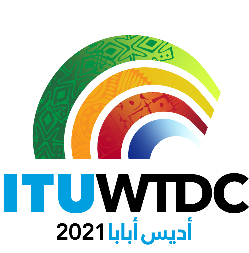 الاجتماع الإقليمي التحضيري للمؤتمر العالمي لتنمية الاتصالات لعام 2021 (WTDC-21) لمنطقة أوروبااجتماع افتراضي، 19-18 يناير 2021الاجتماع الإقليمي التحضيري للمؤتمر العالمي لتنمية الاتصالات لعام 2021 (WTDC-21) لمنطقة أوروبااجتماع افتراضي، 19-18 يناير 2021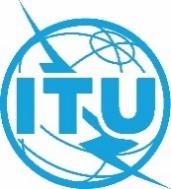 المراجعة 2
للوثيقة RPM-EUR21/34-A المراجعة 2
للوثيقة RPM-EUR21/34-A 6 مايو 20216 مايو 2021الأصل: بالإنكليزيةالأصل: بالإنكليزيةرئيس الاجتماع الإقليمي التحضيري لمنطقة أوروبارئيس الاجتماع الإقليمي التحضيري لمنطقة أوروبارئيس الاجتماع الإقليمي التحضيري لمنطقة أوروبارئيس الاجتماع الإقليمي التحضيري لمنطقة أوروباتقرير رئيس الاجتماع الإقليمي التحضيري لمنطقة أوروباتقرير رئيس الاجتماع الإقليمي التحضيري لمنطقة أوروباتقرير رئيس الاجتماع الإقليمي التحضيري لمنطقة أوروباتقرير رئيس الاجتماع الإقليمي التحضيري لمنطقة أوروبا